Ответ на запрос о разъяснении положений документации об электронном аукционе          Электронный аукцион № 0187300005815000510 среди субъектов малого предпринимательства и социально-ориентированных некоммерческих организаций на право заключения муниципального контракта на поставку термометров медицинских.Текст запроса: Аукционной документацией (часть II «Техническое задание») в разделе – Наименование и описание объекта закупки указана конкретная марка, товарный знак производителя (LD – Little Doctor), при этом не сопровождается словом «или Эквивалент»	В силу закона о государственных закупках конкурсная документация не должна содержать указание на товарные знаки.	При обозначении товарных знаков они должны сопровождаться словами «или Эквивалент»Просим внести изменения в документацию часть II «Техническое задание».Отсутствие фразы «или Эквивалент» ограничивает круг участников и предложений.На данный запрос разъясняем следующее: На основании Вашего запроса в документацию будут внесены соответствующие изменения. Начальник Управления образования					       Н.И. Бобровская Исполнитель: Ведущий инженер по комплектации оборудования  МКУ «ЦМТиИМО»                                                                                                                                                                                                                          Логинова Н.Н.8(34675)7-57-61Муниципальное образование – городской округ город ЮгорскУправление образованияадминистрации города ЮгорскаГеологов ул.,  д. 13,  г. Югорск,  628260,Ханты-Мансийский автономный округ-Югра,Тюменская область,Тел./ факс (34675) 7-26-41E -  mail:  obrazovanie@ugorsk.ruОКПО 45795924, ИНН/КПП 8622006919/862201001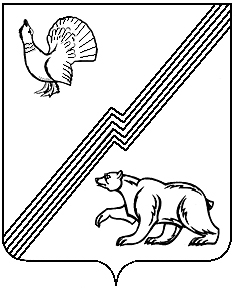 